§5276.  Authority to make credits or refunds1.  General rule.  The State Tax Assessor, within the applicable period of limitations, may credit an overpayment of income tax, including an overpayment reported on a joint return, and interest on the overpayment against any liability arising from a redetermination pursuant to section 6211 or any liability in respect of any tax imposed under this Title owed by the taxpayer, or by the taxpayer's spouse in the case of a joint return.  The balance, after any setoff pursuant to section 185‑A or pursuant to an agreement entered into under section 112, subsection 13, must be refunded by the Treasurer of State.  For purposes of this subsection, "any tax imposed under this Title" includes monetary restitution ordered to be paid to the bureau as part of a sentence imposed for a violation of this Title or Title 17‑A.[PL 2019, c. 659, Pt. D, §8 (AMD).]2.  Excessive withholding.  If the amount allowable as a credit for tax withheld from the taxpayer exceeds the tax to which the credit relates, the excess must be considered an overpayment.[PL 2007, c. 438, §110 (AMD).]3.  Overpayment by withholder.  If there has been an overpayment of tax required to be deducted and withheld under chapter 827, refund must be made to the withholder only to the extent that the amount of the overpayment was not deducted and withheld by the withholder.[PL 2007, c. 438, §110 (AMD).]4.  Credits against estimated tax.  The assessor may provide for the crediting against the estimated income tax for any taxable year of an overpayment of the income tax for a preceding taxable year.[PL 2007, c. 438, §110 (AMD).]5.  Assessment and collection after limitation period.  If any amount of income tax is assessed and collected after the expiration of the applicable period of limitations, that amount must be considered an overpayment.[PL 2007, c. 438, §110 (AMD).]6.  Overpayment by pass-through entity. [PL 2007, c. 438, §110 (RP).]SECTION HISTORYP&SL 1969, c. 154, §F1 (NEW). PL 1981, c. 504, §3 (AMD). PL 1991, c. 546, §36 (AMD). PL 2005, c. 332, §§25,26 (AMD). PL 2007, c. 438, §110 (AMD). PL 2009, c. 361, §30 (AMD). PL 2019, c. 659, Pt. D, §8 (AMD). The State of Maine claims a copyright in its codified statutes. If you intend to republish this material, we require that you include the following disclaimer in your publication:All copyrights and other rights to statutory text are reserved by the State of Maine. The text included in this publication reflects changes made through the First Regular and First Special Session of the 131st Maine Legislature and is current through November 1, 2023
                    . The text is subject to change without notice. It is a version that has not been officially certified by the Secretary of State. Refer to the Maine Revised Statutes Annotated and supplements for certified text.
                The Office of the Revisor of Statutes also requests that you send us one copy of any statutory publication you may produce. Our goal is not to restrict publishing activity, but to keep track of who is publishing what, to identify any needless duplication and to preserve the State's copyright rights.PLEASE NOTE: The Revisor's Office cannot perform research for or provide legal advice or interpretation of Maine law to the public. If you need legal assistance, please contact a qualified attorney.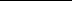 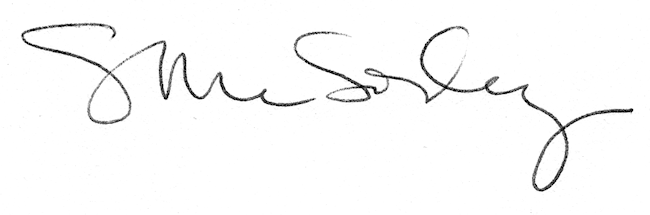 